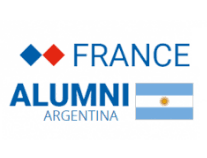 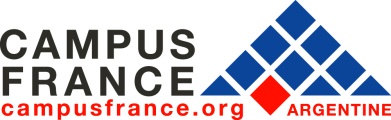 FICHA DE INSCRIPCIÓN AL CONCURSO “Mon expérience en France”Nombre y apellido: Tipo y Nº de documento: Nombre del video (opcional): Teléfono de contacto: E-mail: Por la presente declaro que la obra que presento al concurso "Mon expérience en France" es original, inédita y de mi autoría. No existen sobre la misma derechos de autor y/o publicación por parte de otra persona o entidad alguna y acepto todas y cada una de las cláusulas de las bases del concurso. Asimismo, autorizo expresamente a Campus France Argentina a la reproducción de mi obra video y/o pieza audiovisual que a continuación exhibo para ser publicada con fines de promoción y difusión de sus actividades. En…………………………………..,  el …./…./….